Veryan Church of England School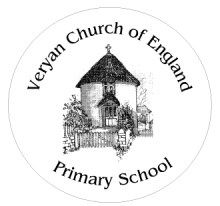 E-Safety PolicyApril 2016Review Date – April 2018Introduction and Policy Aim E-Safety encompasses the use of new technologies. It highlights the need to educate pupils about the benefits and risks of using technology and provides safeguards and awareness for users to enable them to control their online experience. The school’s E-safety policy will operate in conjunction with other policies including those for Behaviour, Bullying, Cyber-Bullying, Curriculum and PSHE. Further guidance on E-Safety is available on South West Grid for Learning (SWGfL) website which provides further information on e-safety issues and links to further information. Background New technologies have become integral to the lives of children and young people in today’s society, both within schools and in their lives outside school. The Internet and other digital/information technologies are powerful tools which open up new opportunities for everyone. Electronic communication helps teachers and pupils learn from each other. These technologies can stimulate discussion, promote creativity and increase awareness of context to promote effective learning.Children and young people should have an entitlement to safe Internet access at all times.  The requirement to ensure that children and young people are able to use the Internet and related communications technologies appropriately and safely is addressed as part of the wider duty of care to which all who work in schools are bound. This E-Safety policy will help to ensure safe and appropriate use. The use of these exciting and innovative tools in school and at home has been shown to raise educational standards and promote pupil achievement. However, the use of these new technologies can put young people at risk within and outside the school. Some of the dangers they may face can include: access to illegal, harmful or inappropriate images or other content; unauthorised access to, loss of or sharing of personal information; the risk of being subject to grooming by those with whom they make contact on the Internet; the sharing/distribution of personal images without an individual’s consent or knowledge; inappropriate communication/contact with others, including strangers; cyber-bullying; access to unsuitable video/Internet games; an inability to evaluate the quality, accuracy and relevance of information on the Internet; plagiarism and copyright infringement; illegal downloading of music or video files; the potential for excessive use which may impact on the social and emotional development and learning of the young person. Many of these risks reflect situations in the off-line world and it is essential that this E-safety policy is read and used in conjunction with other relevant school policies. As with all other risks, it is impossible to eliminate those risks completely. It is therefore essential, through good educational provision, to build pupils’ resilience to the risks to which they may be exposed so that they have the confidence and skills to face and deal with these risks.  The school provides the necessary safeguards to help ensure that we have done everything that could reasonably be expected to manage and reduce these risks. The E-safety policy explains how Veryan School intends to do this, whilst also addressing wider educational issues in order to help young people (and their parents/carers/staff) to be responsible users and stay safe while using the Internet and other communications technologies for educational, personal and recreational use.Scope This policy applies to all members of the school community (including staff, pupils, governors, volunteers, parents/carers and visitors) who have access to and are users of school ICT systems, both in and out of school.The Education and Inspections Act 2006 empowers Headteachers, to such extent as is reasonable, to regulate the behaviour of pupils when they are off the school site and empowers members of staff to impose disciplinary penalties for inappropriate behaviour. This is pertinent to incidents of cyber-bullying or other e-safety incidents covered by this policy, which may take place out of school, but is linked to membership of the school. The school will deal with such incidents within this policy and associated behaviour and anti-bullying policies and will, where known, inform parents/carers of incidents of inappropriate e-safety behaviour that take place out of school. Roles & Responsibilities Governors Governors are responsible for the approval of the e-safety policy and for reviewing the effectiveness of the policy. This will be carried out by the Curriculum Committee receiving regular information about e-safety incidents and monitoring reports.  Headteacher& Senior Management Team (SMT) The Headteacher is responsible for ensuring: the safety (including e-safety) of all members of the school community, although the day to day responsibility for e-safety may be delegated to the E-Safety Coordinator; adequate training is provided; effective monitoring systems are set up; and that relevant procedures in the event of an e-safety allegation are known and understood. ICT/E-Safety Coordinator The E-Safety Coordinator takes day to day responsibility for e-safety issues and has a leading role in: establishing and reviewing the school e-safety policies and documents; liaising with staff, the LA, ICT Technical staff, E-Safety Governor and SLT on all issues related to E-safety; ensuring that all staff are aware of the procedures that need to be followed in the event of an e-safety incident taking place; providing training and advice for staff; receiving reports of e-safety incidents and creates a log of incidents to inform future e-safety developments; the school’s ICT infrastructure is secure and meets e-safety technical requirements, ; a school password policy is developed and adhered to; SWGfL is informed of issues relating to its standard applied filtering policies; the school’s filtering policy is applied and updated on a regular basis he/she keeps up to date with e-safety technical information; and the use of the school’s ICT infrastructure (network, remote access, e-mail etc.) is regularly monitored in order that any misuse or attempted misuse can be reported to the Headteacher for investigation/action/sanction. Note, currently Veryan School engages the services of TME for day-to-day support of the school’s PCs, laptops, printers and servers. The ICT Coordinator therefore has an additional responsibility to ensure that the Technician adheres to the above e-safety measures during the course of their activities and are aware of the SWGfL Security Policy and Acceptable Usage Policy. Teaching & Support Staff In addition to elements covered in the Staff Accessible Usage Policy (AUP): All teaching and support staff are responsible for ensuring that: they have an up to date awareness of e-safety matters and of the current school e-safety policy and practices; they have read, understood and signed the school Staff Acceptable Usage Policy (AUP); e-safety issues are embedded in all aspects of the curriculum and other school activities; pupils understand and follow the school’s e-safety and acceptable usage policies; pupils have a good understanding of research skills and the need to avoid plagiarism and uphold copyright regulations; they monitor ICT activity in lessons, extracurricular and extended school activities; and in lessons where Internet use is pre-planned, pupils should be guided to sites checked as suitable for their use and that processes are in place for dealing with any unsuitable material that is found in Internet searches. Designated Safeguarding Lead The school’s Designated Safeguarding Lead (DSL) should be trained in e-safety issues and be aware of the potential for serious child protection issues to arise through the use of IT. Pupils (to an age appropriate level) are responsible for using the school ICT systems in accordance with the Pupil Acceptable Usage Policy, which they will be required to sign before being given access to school systems. Parents/carers will be required to read through and sign alongside their child’s signature; need to understand the importance of reporting abuse, misuse or access to inappropriate materials and know how to do so; and should understand the importance of adopting good e-safety practice when using digital technologies out of school and realise that the school’s e-safety policy also covers their actions out of school, if related to their membership of the school. Parents/Carers Parents/Carers play a crucial role in ensuring that their children understand the need to use the Internet/mobile devices in an appropriate way. Research shows that many parents and carers do not fully understand the issues and are less experienced in the use of ICT than their children. The school will therefore take opportunities to help parents understand these issues. Parents and carers will be responsible for: endorsing (by signature) the Pupil Acceptable Usage Policy; and accessing the school website/class blogs in accordance with the relevant school Acceptable Usage Policy.  (See Appendix 1 for an extract from the Home School Agreement)Visitors Visitors to Veryan School (eg supply teachers/work experience) who require access to the school’s ICT systems will be expected to adhere to this policy.Education and Training E-safety education will be provided in the following ways: a planned e-safety programme is provided as part of ICT/PHSE/other lessons and is regularly revisited – this programme covers both the use of ICT and new technologies in school and outside of school. The SWGfL Scheme of Work for E-Safety should be followed; pupils are taught in lessons to be critically aware of the materials/content they access on-line and are guided to validate the accuracy of the information; pupils are helped to understand the need for the Pupil AUP and encouraged to adopt safe and responsible use of ICT, the Internet and mobile devices both within and outside of school; pupils are taught to acknowledge the source of information used and to respect copyright when using material accessed on the Internet; rules for the use of ICT systems and the Internet are posted in school; and staff act as good role models in their use of ICT, the Internet and mobile devices. Copyright pupils to be taught an appropriate understanding of research skills and the need to avoid plagiarism and uphold copyright regulations- staff to monitor this; pupils are taught, appropriate to their age, to acknowledge the source of information used and to respect copyright when using material accessed on the Internet; if using a search engine for images – staff / children should open the selected image and go to it’s website to check for copyright; and the school endeavours to follow copyright legislation. Training E-safety coordinator ensures that all staff are aware of the procedures that need to be followed in the event of an e-safety incident taking place; a planned programme of e-safety training is available to all staff. An audit of the e-safety training needs of all staff will be carried out regularly; all new staff receive e-safety training as part of their induction programme, ensuring that they fully understand the school e-safety policy and Acceptable Usage Policies; the E-Safety Coordinator will receive regular updates through SWGfL, Local Authority and/or other information/training sessions and by reviewing guidance documents released by BECTA, SWGfL, the Local Authority and others; Governors are invited to take part in e-safety training and awareness sessions. Communication Email Staff: digital communications with pupils (e-mail, blog.) should be on a professional level and only carried out using official school systems; in the school context, e-mail should not be considered private; The school’s e-mail service should be accessed via the provided web-based interface by default (this is how it is set up for the laptops, school curriculum systems); the following disclaimer message should be attached to all e-mail correspondence: This e-mail is only for the intended recipient. Its contents are subject to a duty of confidence and may be privileged. If you believe you have received this message in error, please advise the sender by reply immediately. The views expressed in this message are not necessarily those of Ladock Church of England Primary School or the St Piran’s Cross Multi-Academy Trust. under no circumstances should staff contact pupils, parents/carers or conduct any school business using personal e-mail addresses; school e-mail is not to be used for personal use; and Staff can use their own email in school (before, after school and during lunchtimes when not working with children) – but not for contact with parents / pupils. Pupils: Should only use the school email system in school – under the supervision of a member of staff. Mobile Phones Staff should not be using personal mobile phones in school during working hours when in contact with children (see spate policy); and Children are not allowed mobile phones in school. If they have to bring one under exceptional circumstances, it must be handed in to the office.Social Networking Sites Children will not be allowed on Social networking sites at school; at home it is the parental responsibility, but parents should be aware that it is illegal for children under the age of 13 to be on certain social networking sites. Staff and Governors: Only should be used on school premises for professional reasons (i.e. Twitter Personal Learning Network) and not for social reasons; Staff and Governors : Users should not reveal names of staff, pupils, parents/carers or any other member of the school community on any social networking site or blog; Pupils in KS2 curriculum will be taught about e-safety on social networking sites as we accept some may use it outside of school; and If inappropriate comments are placed on Social Networking sites about the school or school staff then advice would be sought from the relevant agencies, including the police if necessary. Digital Images Staff: The school record of parental permissions granted / not granted must be adhered to when taking images of our children. This is part of the Home School Agreement:  I understand that should my child bring a mobile phone to school this must be handed in to the class teacher and that the school will not be held responsible for any mobile phones or valuable items brought in to school I do / do not give consent for photos of my child to be used in newspapers and other publications I do / do not give consent for my child’s name to be used in the press. I do / do not give permission for photos of my child to be used on the school website I do / do not give permission for photos of my child to be used on a school Facebook community. I understand that to use IT equipment and access the internet my child must agree to and follow the Acceptable Use Policy set out in this formunder no circumstances should images be taken using privately owned equipment without the express permission of the Headteacher or the ICT co-ordinator; where permission is granted the images should be transferred to school storage systems (server or disc) and deleted from privately owned equipment at the earliest opportunity; children should not have full names by them in photographs - first name only; and permission to use images of all staff who work at the school is sought on induction and a copy is located in the personnel file. Removable Data Storage Devices eg memory sticks Staff: Only school provided removable media should be used; all files downloaded from the Internet, received via e-mail or provided on removable media (e.g. CD, DVD, USB flash drive, memory cards etc.) must be checked for viruses using school provided anti-virus software before run, opened or copied/moved on to local/network hard disks; and Children: Should not bring their own removable data storage devices into school unless asked to do so by a member of staff. Websites Staff: In lessons where Internet use is pre-planned, pupils should be guided to sites checked as suitable for their use and that processes are in place for dealing with any unsuitable material that is found in Internet searches; will preview any recommended sites before use; “open” searches (e.g. “find images/ information on...”)are discouraged when working with pupils; where they are used the search engine should be set to ‘strict’ filtering;if Internet research is set for homework, specific sites will be suggested that have previously been checked by staff. Parents will be advised to supervise any further research; all users must observe copyright of materials published on the Internet; Pupils are not allowed unsupervised Internet access at any time in school. Teachers will carry out a risk assessment in regard to which children are allowed access to the internet with minimal supervision. Minimal supervision means regular checking of the children on the internet by the member of staff setting the task. All staff are aware that if they pass children working on the internet that they have a role in checking what is being viewed; and the school only allows the E-Safety/ ICT co-ordinator and Headteacher access to Internet logs. Passwords Staff: Passwords or encryption keys should not be recorded in an unprotected file; passwords should be changed annually – at the start of September; users should not use the same password on multiple systems or attempt to “synchronise” passwords across systems; and Children: should only let the school staff know their in-school passwords. Monitoring all use of the school’s Internet access is logged and the logs are randomly but regularly monitored by SWGfL. Whenever any inappropriate use is detected it will be followed up by the E-Safety/ICT Co-ordinator; E-Safety/ICT Co-ordinator and, if not the same person, the Headteacher will maintain the Change Control Log and record any breaches, suspected or actual, of the filtering systems; no additional monitoring systems are currently deployed at Veryan School; and any technician or member of staff employed by the school who comes across an e-safety issue does not investigate any further but immediately reports it to the E-safety co-ordinator and impounds the equipment. This is part of the protocol / job description for Technicians. (If the concern involves the E-Safety co-ordinator then the member of staff or technician should report the issue to the E-Safety Governor). Incident Reporting Any e-safety incidents must immediately be reported to the Headteacher or ICT/E-Safety Coordinator who will follow the guidance produced by the SWGfL. Use of Own Equipment Staff: No school business should be conducted on privately owned equipment; Privately owned ICT equipment should never be connected to the school’s network without the specific permission of the Headteacher or ICT co-ordinator; and Children should not bring in their own equipment unless asked to do so by a member of staff. Use of School EquipmentAll: No personally owned applications or software packages should be installed on to school ICT equipment; Staff: Personal or sensitive data should not be stored on the local drives of desktop or laptop PCs. If it is necessary to do so, the local drive must be encrypted; and Ensuring any screens are locked (by pressing +L) before moving away from a computer during the normal working day to protect any personal, sensitive, confidential or classified data and to prevent unauthorised access. Monitoring and EvaluationMonitoring will be carried out regularly by the ICT/E-Safety Coordinator and relevant Governor. Monitoring may be in the form of lesson observations, pupil conferencing, planning and work scrutiny. A timetable of monitoring will be built into the School development plan.Equal Opportunities and special needs issuesAll pupils, regardless of academic ability, age, gender and ethnic origin will have access to a wide range of appropriate activities to support their understanding of E-Safety. This policy forms part of our annual school self evaluation process and will therefore be monitored in accordance with the School Development cycle by HeadteacherICT/E-Safety Co-ordinatorGovernor responsible for ICT/E-SafetyPolicy adopted by staff:		 ____________________		(   /   /   )Policy adopted by governors: 	____________________		(   /   /   )Date for review: Summer Term 2016Appendix 1:Acceptable Use Policy - Rules for using IT equipment and the internet For my own personal safety: I understand that Ladock School will monitor my use of the systems, devices and digital 
communications I will keep my username and password safe and secure - I will not share it or try to use another person’s username and password I will be aware of “stranger danger” when communicating online I will not tell people or share personal information about myself or others online (e.g. name, age, address, school etc) I will tell a teacher or suitable adult if I see anything that I am unhappy about or receive messages I do not likeI will act as I expect others to act towards me: I will respect other’s work and not access, copy or delete other people’s files I will be polite and responsible when I communicate with others I will not take or distribute images of anyone without their permissionWhen using the internet for research or recreation, I recognise that: I should ensure that I have permission to use the original work of others in my own work Where work is protected by copyright, I will not try to download copies (Including music and 
videos) When I am using the internet to find information, I should take care to check that the information is accurate I understand that I am responsible for my actions, both in and out of school: I understand that Ladock School has the right to take action against me if I am involved in incidents of inappropriate behaviour, that are covered in this agreement, when I am out of school and where they 
involve my membership of the school community (examples include, cyber-bullying, use of personal images or personal information) I understand that if I fail to comply with this Acceptable Use Policy, I will be subject to disciplinary action.  This may include loss of access to the school IT equipment, detentions and contact with my parent/carerUseful E-Safety Contacts CEOP (Child Exploitation and Online Protection Centre): www.ceop.police.uk Childline: www.childline.org.uk Childnet: www.childnet.com Click Clever Click Safe Campaign: http://clickcleverclicksafe.direct.gov.uk  Cornwall & Isles of Scilly Safeguarding Children Board (KSCB): http://www.safechildren-cios.co.uk/ Cybermentors: www.cybermentors.org.uk Devon & Cornwall Police: In an emergency (a life is in danger or a crime in progress) dial 999. For Internet Safety advice http://www.devon-cornwall.police.uk/SupportAdvice/InternetSafety/Pages/Keepyourchildsafeontheinternet.aspx Kidsmart: www.kidsmart.org.ukSouth West Grid for Learning: http://www.swgfl.org.uk/Staying-Safe Think U Know website: http://www.thinkyouknow.co.uk/ 